Prostor za urudžbeni štambiljPodnositelj zahtjeva: Naslov: ________________________________________________________________________________________Adresa: ________________________________________________________________________________________OIB:____________________________________________Zastupan po ________________________________________________________________________________________ (kod 2 ili više podnositelja zahtjeva ovdje odrediti zajedničkog predstavnika ili zajedničkog opunomoćenika sukladno čl. 35. st. 1. Zakona o općem upravnom postupku (NN 47/09), a ostale podnositelje zahtjeva navesti u Prilogu A)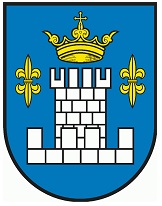 REPUBLIKA HRVATSKAGrad KoprivnicaUpravni odjel za prostorno uređenjeZrinski trg 148 000 KoprivnicaPREDMET: 	PRIVREMENA UPORABNA DOZVOLA - zahtjev za izdavanje Uz zahtjev se podnosi u skladu s odredbom članka 137. Zakona o gradnji sljedeća dokumentacija: fotokopiju građevinske dozvole, odnosno primjerak glavnog projekta za građevinu koja se može graditi ili radove koji se mogu izvoditi na temelju glavnog projektapodatke o sudionicima u gradnjipisanu izjavu izvođača o izvedenim radovima i uvjetima održavanja građevinezavršno izvješće nadzornog inženjera o izvedbi građevineizjavu ovlaštenog inženjera geodezije da je građevina izgrađena u skladu s geodetskim projektomgeodetski elaborat za evidentiranje građevine u katastru ili promjenu podataka o zgradama ili drugim građevinama, odnosno geodetski elaborat vodova (infrastrukture), koji je ovjerilo tijelo nadležno za državnu izmjeru i katastar nekretnina, odnosno geodetske poslove u jedinici lokalne samouprave, ako se radi o građevini za koju se ne izrađuje geodetski projekt, a koja se evidentira u katastru, odnosno katastru vodovaizjavu ovlaštenog inženjera geodezije da je građevina smještena na građevnoj čestici u skladu s elaboratom o iskolčenju, ako se radi o građevini za koju se ne izrađuje geodetski projektdokaz da je u katastru formirana građevna čestica, ako se radi o građevini za koju se lokacijskom dozvolom određuje obuhvat zahvata u prostoru unutar kojega se parcelacijskim elaboratom formira građevna čestica, osim za izdavanje privremene uporabne dozvoleenergetski certifikat zgrade, ako se zahtjev podnosi za zgradu koja mora ispunjavati zahtjeve energetske učinkovitostite se uz zahtjev prilažu potpisani slijedeći prilozi: Prilog A, Prilog B, Prilog D, upravna pristojba 70,00 kn*U________________________, dana ___.___._______. godine. _________________________________Potpis podnositelja zahtjeva*osim ako se radi o subjektima oslobođenim od plaćanja upravne pristojbe prema čl. 8. Zakona o upravnim pristojbama (NN 115/16)PRILOG A – Podaci o podnositeljima zahtjevaU________________________, dana ___.___.________. godine______________________________________________Potpis podnositelja zahtjevaPRILOG B – Dokumentacija kao prilog zahtjevuU________________________, dana ___.___.________. godine______________________________________________Potpis podnositelja zahtjevaPRILOG D – Podaci o projektnoj dokumentacijiU________________________, dana ___.___.________. godine					______________________________________________Potpis podnositelja zahtjevaOIBVrsta subjektaIme i prezime / NazivDržavaPoštanski brojMjestoUlica i kući broje-mailOIBTelefonMobitelFaxOpunomoćenikAdresa za primanje pošteOstali priloziOpis prilogaKatastarski planLokacijska dozvolaGrađevinska dozvolaDokaz postojeće građevineDokaz uporabljivosti postojeće građevineDokaz o pravnom interesu, odnosno da podnositelj može biti investitorVrsta projektaOznaka projektaDatum izradeBroj ovlaštenjaOvlašteni projektantTitulaOIB tvrtke / uredaNaziv tvrtke / uredaVrsta glavnog projektaOznaka projektaDatum izradeBroj ovlaštenjaOvlašteni projektantTitulaOIB tvrtke / uredaNaziv tvrtke / uredaIzvješće o kontroli projekta